Środa 15 kwietnia            Temat: Siła sprężystościWchodzimy na stronę  http://scholaris.pl/resources/run/id/61556Przepisujemy do zeszytu notatkę:  co to są siły sprężystości ( może być bez nawiasów)Następnie na podstawie tabeli wykonaj wykres zależności siły sprężystości (oś pionowa) od wydłużenia sprężyny (oś pozioma).Pod wykresem zapisz notatkę do zeszytu:Wartość siły sprężystości, którą rozciągana lub ściskana sprężyna działa na rozciągające lub ściskające je ciało, jest proporcjonalna do jej wydłużenia lub skróceniaZadaniePrzepisz polecenia w zeszycie  i udziel na nie odpowiedzi 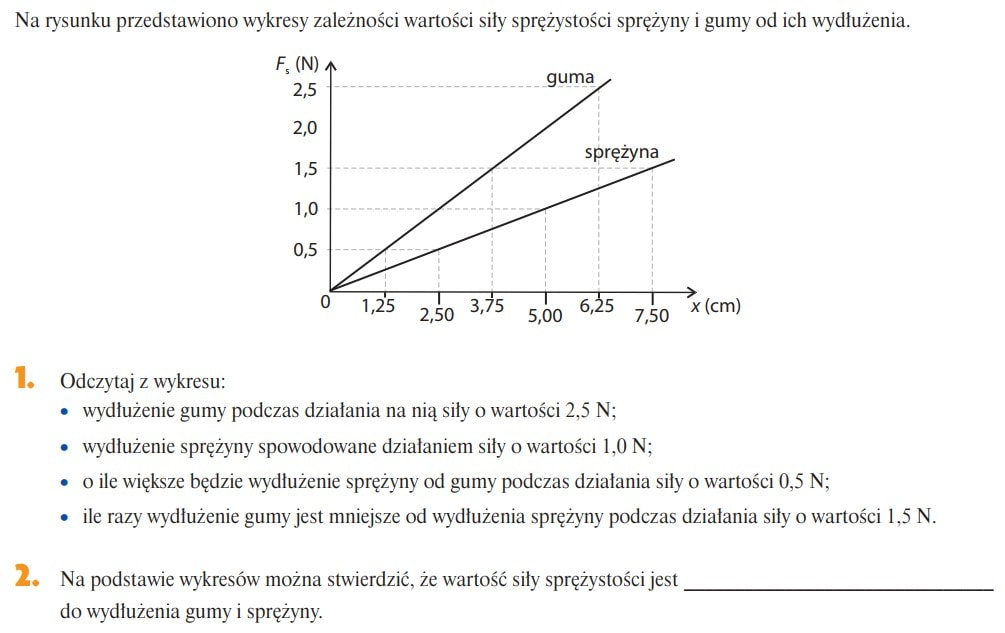 Wykonaj zdjęcie swoich zapisków z zeszytu i wyślij na mojego maila ewabielecka1@interia.pl
W temacie koniecznie zapisz swoje imię i nazwisko, klasa i szkoła
Ostateczny termin: 16 kwietnia 2020 r. Wydłużenie sprężynySiła sprężystości0 m0 N0,1 m2 N0,2 m4 N0,3 m6 N0,4 m8 N0,5 m10 N